Война…Это горе , слезы. Она постучалась в каждый дом, принесла беду, затронула судьбы многих семей. Из каждой семьи ушли на фронт отцы и дети, мужья, бабушки и дедушки, братья и сестры… Тысячи людей  испытали ужасные мучения, но они выстояли и победили. Победили в самой тяжелой  из всех воин перенесенных человечеством.Войну я видел в кино и читал в книгах, но самими яркими и правдивыми в моей памяти , стали рассказы о войне моей прабабушки Веры. В 1941 году война постучала и в нашу семью, забрав навечно родного брата моей прабабушки Веры.Анцупов Иван Иванович 1912 года рождения. В возрасте тридцати лет он был призван Апанасенковским  райвоенкоматом в ряды Вооруженых Сил СССР на сверхсрочную службу, оставив дома жену и двух малолетних дочерей Таню и Нину. Односельчане, ровесники прабабушки Веры  вспоминали, что он был душой компании , весельчаком и балагуром. А еще он вырезал  деревянные игрушки и дарил их детям. Нелегко пришлось нашей семье в годы войны . Отца прабабушки Веры,  Анцупова Ивана Михайловича 1894 года рождения угнали в плен, брат на войне , а жить надо и помогать фронту необходимо. Прабабушка Вера  будучи 13-летней девчонкой, пахала на быках землю, женское население нашего села сеяли и убирали вручную хлеб. Прабабушка говорила мне  как звали тех быков , но я забыл.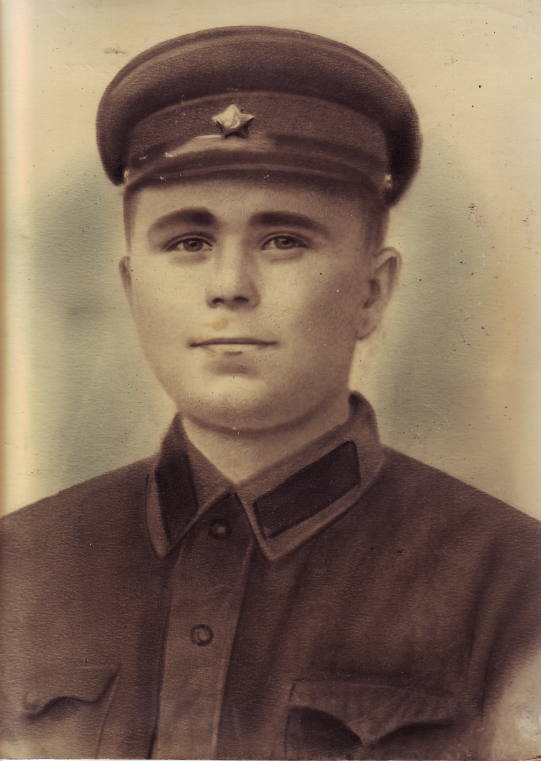 Летом 44-го года получили похоронку на брата. В ней говорилось, что он воевал в разведвойсках на Белорусском фронте, где и погиб. Место захоронения нам не известно, возможно где-то в братской могиле он и похоронен.Обращалась наша семья в Ставропольский архив при военкомате, мы с мамой смотрели сайты «Мемориал» и «Обелиск», делали запросы, но результатов поиска они не дали.Я думаю и верю, что мой отважный родственник имел боевые награды и спас немало советских жизней от немецко-фашистских захватчиков. В нашей памяти он остался храбрым солдатом, умным и добрым человеком. Я горд тем, что у меня был такой прадед, который вместе с миллионами советских людей ценой своей жизни, подарил нам мирное небо над головой.В этом году мы отмечаем 70-ю годовщину Победы в ВОВ. Наш долг-сохранить историческую память о подвигах участников, ветеранов ВОВ и тружениках тыла.Дидиченко Константин, 6 класс МКОУ СОШ №12